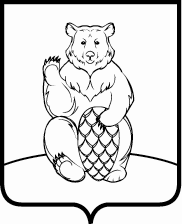 СОВЕТ ДЕПУТАТОВ ПОСЕЛЕНИЯ МИХАЙЛОВО-ЯРЦЕВСКОЕ В ГОРОДЕ МОСКВЕР Е Ш Е Н И Е17 октября 2019г.                                                                                             №7/2Об утверждении мероприятий и адресных перечней в сфере жилищно-коммунального хозяйства, благоустройства и дорожной деятельности на территории поселения Михайлово-Ярцевское в 2019 годуВ соответствии с Федеральным законам от 06.10.2003 №131-ФЗ «Об общих принципах организации местного самоуправления в Российской Федерации», Законом города Москвы от 06.11.2002 №56 «Об организации местного самоуправления в городе Москве», руководствуясь Уставом поселения Михайлово-Ярцевское в городе Москве,Совет депутатов поселения Михайлово-ЯрцевскоеРЕШИЛ:1. Утвердить адресный перечень объектов жилищного фонда для проведения работ по ремонту общедомовых приборов учета жилых домов поселения Михайлово-Ярцевское в городе Москве в 2019 году (Приложение 1).2. Внести утвержденные адресные перечни в муниципальную программу «Выборочный капитальный ремонт многоквартирных жилых домов поселения Михайлово-Ярцевское в городе Москве на 2019 год и плановый период 2020 и 2021 годов».3. Утвердить мероприятия по изготовлению проектно-сметной документации на благоустройство территории поселения Михайлово-Ярцевское  (Приложение 2).4. Внести утвержденные мероприятия в муниципальную программу «Благоустройство населенных пунктов поселения Михайлово-Ярцевское в городе Москве на 2019 год и плановый период 2020 и 2021 годов».5. Настоящее решение вступает в силу со дня принятия.6. Разместить настоящее решение на официальном сайте администрации поселения Михайлово-Ярцевское в городе Москве в информационно-телекоммуникационной сети «Интернет».7. Контроль за выполнением настоящего решения возложить на Главу поселения Михайлово-Ярцевское Г.К.Загорского.Глава поселения                                                                           Г.К.ЗагорскийАдресный перечень объектов жилищного фонда для проведения работ по выборочному капитальному ремонту жилых домов поселения Михайлово-Ярцевское в городе Москве в 2019 годуМероприятия по изготовлению проектно-сметной документации на благоустройство территории поселения Михайлово-Ярцевское в городе Москве в 2019 годуАдресный переченьВид работпос.дома отдыха «Плесково», дом 1Оказание услуг по поверке общедомовых приборов учета тепловой энергии (ЦО и ГВС) в многоквартирных домах поселения Михайлово-Ярцевскоепос.Шишкин Лес, дом 20Оказание услуг по поверке общедомовых приборов учета тепловой энергии (ЦО и ГВС) в многоквартирных домах поселения Михайлово-ЯрцевскоеАдресный переченьВид работпоселение Михайлово-Ярцевскоеизготовление проектно-сметной документации